CARNEGIE BOROUGH  POLICE DEPARTMENT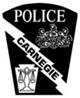 DAILY LOGPage 1 of 2CARNEGIE BOROUGH  POLICE DEPARTMENTDAILY LOGPage 2 of 2INCIDENTSTREETACTIVITYBOROUGHDATE2018-048743RDALARMCARNEGIE BOROUGH6/15/2018 13:472018-048753RDFRAUDCARNEGIE BOROUGH6/15/2018 14:102018-04870BROADWAYPATROL ACTION - BUSINESS CHECKCARNEGIE BOROUGH6/15/2018 9:502018-04878BROADWAYPATROL ACTION - BUSINESS CHECKCARNEGIE BOROUGH6/15/2018 17:052018-04864CAPITALPATROL ACTION - TOWERSCARNEGIE BOROUGH6/15/2018 1:152018-04865CAPITALPATROL ACTION - TOWERSCARNEGIE BOROUGH6/15/2018 4:152018-04877CAPITALPATROL ACTION - TOWERSCARNEGIE BOROUGH6/15/2018 16:002018-04879CAPITALPATROL ACTION - TOWERSCARNEGIE BOROUGH6/15/2018 19:352018-04863CHESTNUTPATROL ACTION - BUSINESS CHECKCARNEGIE BOROUGH6/15/2018 1:452018-04880CHESTNUTPATROL ACTION - BUSINESS CHECKCARNEGIE BOROUGH6/15/2018 18:452018-04862EAST MAINTRAFFIC TARGETCARNEGIE BOROUGH6/15/2018 0:302018-04881LIBRARYSUSPICIOUS ACTIVITYCARNEGIE BOROUGH6/15/2018 21:412018-04866MODERNWARRANT - SERVEDCARNEGIE BOROUGH6/15/2018 6:302018-04873REAMERABANDONED VEHICLECARNEGIE BOROUGH6/15/2018 13:002018-04876SYCAMORETRAFFIC/PARKING PROBLEMCARNEGIE BOROUGH6/15/2018 15:122018-04872VETERANSIDENTITY THEFTCARNEGIE BOROUGH6/15/2018 11:142018-04867WEST MAINTRAFFIC TARGETCARNEGIE BOROUGH6/15/2018 8:302018-04868WEST MAINTRAFFIC STOPCARNEGIE BOROUGH6/15/2018 8:362018-04869WEST MAINTRAFFIC STOPCARNEGIE BOROUGH6/15/2018 9:022018-04871WEST MAINTRAFFIC STOPCARNEGIE BOROUGH6/15/2018 9:27INCIDENTSTREETACTIVITYBOROUGHDATE